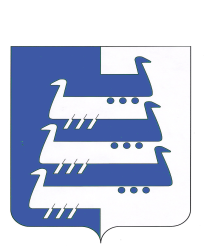 АДМИНИСТРАЦИЯ НАВОЛОКСКОГО ГОРОДСКОГО ПОСЕЛЕНИЯКИНЕШЕМСКОГО МУНИЦИПАЛЬНОГО РАЙОНАПОСТАНОВЛЕНИЕ                                                                                 от 17.11.2020         №301О внесении изменений в постановление Администрации Наволокского городского поселения от 18.05.2020 №115 «О первоочередных мероприятиях по поддержке предпринимательской деятельности в Наволокском городском поселении Кинешемского муниципального района в связи с осуществлением мер по  противодействию распространению на территории Ивановской области коронавирусной инфекции COVID-2019»В соответствии с Федеральным законом от 06.10.2003 № 131-ФЗ «Об общих принципах организации местного самоуправления в Российской Федерации», учитывая пункт 4 распоряжения Правительства Российской Федерации от 19.03.2020 № 670-р «О мерах поддержки субъектов малого и среднего предпринимательства», пункты 2 и 2.1 указа Губернатора Ивановской области от 25.03.2020 № 29-уг «О первоочередных мероприятиях по поддержке предпринимательской деятельности в Ивановской области в связи   с осуществлением мер по противодействию распространению на территории Ивановской области коронавирусной инфекции COVID-2019», руководствуясь Уставом Наволокского городского поселения  Кинешемского муниципального района Ивановской области, в целях поддержки субъектов предпринимательской деятельности в связи  с осуществлением мер по противодействию распространению на территории Ивановской области коронавирусной инфекции COVID-2019 Администрация Наволокского городского поселения постановляет:1. Утвердить прилагаемые изменения, которые вносятся                                     в постановление Наволокского городского поселения от 18.05.2020 №115 «О первоочередных мероприятиях по поддержке предпринимательской деятельности в Наволокском городском поселении Кинешемского муниципального района в связи с осуществлением мер по  противодействию распространению на территории Ивановской области коронавирусной инфекции COVID-2019».2. Опубликовать настоящее постановление в газете «Наволокский вестник» и разместить на официальном сайте Наволокского городского поселения Кинешемского муниципального района www.navoloki.ru в информационно - телекоммуникационной сети «Интернет».3. Настоящее постановление вступает в силу с момента опубликования.Исполняющий полномочия ГлавыНаволокского городского поселения                                     А.А. КостинУтверждены постановлением Администрации Наволокского городского поселенияот 17.11.2020 №301ИЗМЕНЕНИЯ,которые вносятся в постановление Администрации Наволокского городского поселения от 18.05.2020 №115 «О первоочередных мероприятиях по поддержке предпринимательской деятельности в Наволокском городском поселении Кинешемского муниципального района в связи с осуществлением мер по  противодействию распространению на территории Ивановской области коронавирусной инфекции COVID-2019»1. Пункты 2 и 3 изложить в следующей редакции:«2. Администрации Наволокского городского поселения, являющейся арендодателем по договорам аренды земельных участков, находящихся в собственности Наволокского городского поселения:1) в течение 30 дней со дня обращения арендатора земельного участка, осуществляющего деятельность в отраслях российской экономики, в наибольшей степени пострадавших в условиях ухудшения ситуации в результате распространения новой коронавирусной инфекции, перечень которых утвержден постановлением Правительства Российской Федерации от 03.04.2020 № 434 (далее - Перечень отраслей), за исключением арендаторов, указанных в подпунктах 2 и 3 настоящего пункта, обеспечить заключение дополнительного соглашения, предусматривающего:отсрочку уплаты арендной платы, предусмотренной в 2020 году, в соответствии с требованиями к условиям и срокам такой отсрочки, утвержденными постановлением Правительства Российской Федерации от 03.04.2020 № 439 «Об установлении требований к условиям и срокам отсрочки уплаты арендной платы по договорам аренды недвижимого имущества»;уменьшение размера арендной платы с учетом фактического неосуществления арендатором земельного участка деятельности, а также с учетом нерабочих дней, установленных указами Президента Российской Федерации о мерах по обеспечению санитарно-эпидемиологического благополучия населения в связи с новой коронавирусной инфекцией;2) в течение 7 рабочих дней со дня обращения арендаторов - субъектов малого и среднего предпринимательства, включенных в Единый реестр субъектов малого и среднего предпринимательства, обеспечить заключение дополнительных соглашений, предусматривающих отсрочку уплаты арендных платежей по договорам аренды земельных участков за апрель - июнь 2020 года на срок, предложенный такими арендаторами, но не позднее 31 декабря 2021 года;3) в течение 7 рабочих дней со дня обращения арендаторов - субъектов малого и среднего предпринимательства, включенных в Единый реестр субъектов малого и среднего предпринимательства, осуществляющих деятельность в одной или нескольких отраслях по Перечню отраслей, обеспечить заключение дополнительных соглашений, предусматривающих освобождение таких арендаторов от уплаты арендных платежей по договорам аренды земельных участков за апрель - июнь 2020 года и отсрочку уплаты арендных платежей по договорам аренды земельных участков  с 01.07.2020 по 01.10.2020.Задолженность по арендной плате подлежит уплате не ранее 01.01.2021 в срок, предложенный арендаторами, но не позднее 01.01.2023.Арендатор определяется по основному или дополнительным видам экономической деятельности, информация о которых содержится в Едином государственном реестре юридических лиц либо Едином государственном реестре индивидуальных предпринимателей по состоянию на 01.07.2020.3. Администрации Наволокского городского поселения, являющейся арендодателем по договорам аренды земельных участков, государственная собственность на которые не разграничена и расположенных на территории Наволокского городского поселения, при осуществлении поддержки субъектов предпринимательской деятельности руководствоваться пунктом 2 настоящего постановления».